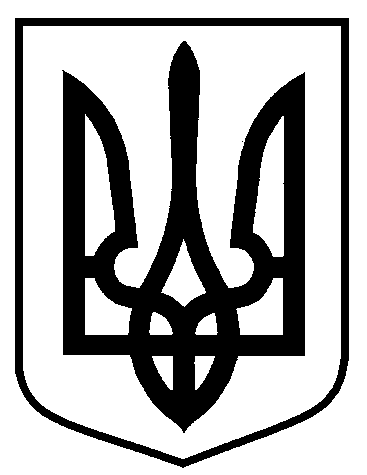 Сумська міська радаВиконавчий комітетРІШЕННЯ     від  17.01.2017  № 31Про    надання    дозволу         напереведення житлових будинківквартирного   типу   в   будинки садибного типуНа підставі заяв замовників та наданих документів, враховуючи висновок постійно діючої міжвідомчої комісії з розгляду питань пов’язаних з наданням дозволу на перепланування та/або переобладнання житлових та нежитлових приміщень; переведення нежитлових приміщень у категорію житлових; житлових будинків квартирного типу у будинки садибного типу, а також переведення житлових будинків і житлових приміщень у нежитлові (протокол від 11.10.2016 №2), відповідно до рішення виконавчого комітету Сумської міської ради від 26.10.2011 № 673 “Про затвердження Порядку надання дозволу на перепланування та/або переобладнання житлових та нежитлових приміщень; переведення нежитлових приміщень у категорію житлових; житлових будинків квартирного типу у будинки садибного типу, а також переведення житлових будинків і житлових приміщень у нежитлові” (зі змінами), керуючись частиною першою статті 52 Закону України “Про місцеве самоврядування в Україні”,  виконавчий комітет Сумської міської ради ВИРІШИВ:Надати дозвіл на переведення житлових будинків квартирного типу в будинки садибного типу згідно з додатком.Організацію виконання цього рішення покласти на першого заступника міського голови Войтенка В.В.     Міський голова                                                                               О.М. ЛисенкоКривцов А.В., т. 700-100Розіслати: Кривцову А В.